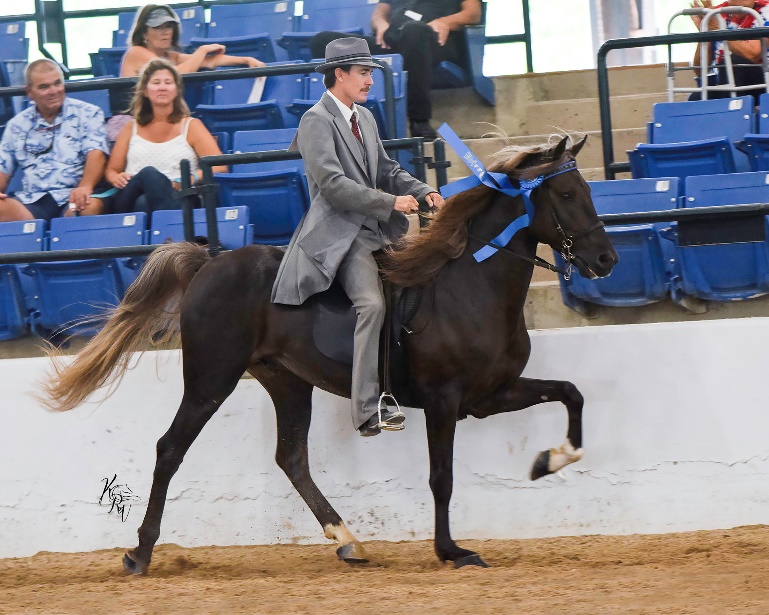 PBF’s Simon BarjonahOwners:  Steve & Susan HeusleinRMHA Get Your Pink On Stallons Show Pleasure  -  2ndRMHA Get Your Pink On Open Show Pleasure Championship  -  4thRMHA Owingsville Lions Stallions Show Pleas. -  5thRMHA International Stallions Show Pleas. Champ. 5th